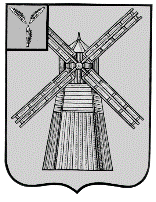 СОБРАНИЕ ДЕПУТАТОВПИТЕРСКОГО МУНИЦИПАЛЬНОГО РАЙОНАСАРАТОВСКОЙ ОБЛАСТИРЕШЕНИЕс.Питеркаот 10 октября 2023 года                     					    №1-3О составе комиссий Собрания депутатов Питерского муниципального района Саратовской областиРуководствуясь Уставом Питерского муниципального района Саратовской области, Собрание депутатов Питерского муниципального района РЕШИЛО:1.Утвердить состав комиссии Собрания депутатов Питерского муниципального района по экономическим, бюджетно-финансовым вопросам, налогам, собственности и предпринимательству:Председатель комиссии: Андреев В.П.Члены комиссии:2.Утвердить состав комиссии Собрания депутатов Питерского муниципального района по вопросам земельных ресурсов и экологии, промышленности, транспорту связи, торговле, строительству, жилищно-коммунальному хозяйству:Председатель комиссии: Каримов С.С.Члены комиссии:3.Утвердить состав комиссии Собрания депутатов Питерского муниципального района по вопросам социальной сферы, местного самоуправления, соблюдения законности и охраны общественного порядка:Председатель комиссии: Рябов А.В.Члены комиссии:4.Признать утратившими силу решения Собрания депутатов Питерского муниципального района:-от 12 октября 2021 года №54-3 «О составе комиссий Собрания депутатов Питерского муниципального района Саратовской области».1.1.Иванов Е.В.1.2.Ксенофонтов В.В.1.3.Машенцев В.В.1.4.Орлов Л.А.1.5.Савенко С.В.2.1.Григорьева Н.В.2.2.Джумагалиева Г.К.2.3.Стасов С.Н.2.4.Чернозубов В.А.3.1.Горбулин А.С.3.2.Евстигнеев С.Ю.3.3.Жалнина Т.А.3.4.Желудков А.Ю.3.5.Шибалова М.В.Председатель Собрания депутатов Питерского муниципального районаГлава Питерского муниципального района                                     В.П.Андреев                                   Д.Н.Живайкин